РЕШЕНИЕ«19» июня 2013 г.                                                                               № 102/1313 г. ТулунОб установлении количества проверяемых подписей       избирателей, представленных для регистрации кандидатапри проведении муниципальных выборов 8 сентября 2013 годаВ соответствии с частью 1 статьи 61 Закона Иркутской области «О муниципальных выборах в Иркутской области» для проведения проверки подписей избирателей, собранных в поддержку выдвижения кандидата, Тулунская районная территориальная избирательная комиссия РЕШИЛА:1. Установить, что при проведении муниципальных выборов 8 сентября 2013 года проверке подлежит следующее количество подписей избирателей, представленных для регистрации кандидата (прилагается):2. Количество подписей избирателей, установленное в пункте 1 решения, является одинаковым для всех кандидатов, представивших подписные листы с подписями избирателей в поддержку своего выдвижения  по соответствующему избирательному округу. 3. Разместить настоящее решение на страничке ТИК официального сайта администрации муниципального образования «Тулунский район».Председатель комиссии	                                    Л.В. БеляевскаяСекретарь комиссии                                         Т.А. ШагаеваПриложение к решению Тулунскойрайонной ТИК от 19.06.2013г. № 102/1313Количество подлежащих проверке подписей избирателей, представленных для регистрации кандидата 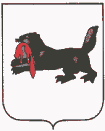 ИРКУТСКАЯ  ОБЛАСТЬТУЛУНСКАЯ РАЙОННАЯТЕРРИТОРИАЛЬНАЯ ИЗБИРАТЕЛЬНАЯ КОМИССИЯНаименование выборовКоличество подписей избирателей, необходимое для регистрации кандидатаКоличество подписей избирателей, подлежащих проверкеВыборы депутатов Думы Тулунского муниципального района шестого созываОдномандатные избирательные округа с № 1 по № 151010